МОНАСТЫРЩИНСКИЙ РАЙОННЫЙ СОВЕТ ДЕПУТАТОВРАСПОРЯЖЕНИЕ	       от 19 апреля 2019 года                                                                              № 4          О созыве тридцать четвертого очередного заседания Монастырщинского районного Совета депутатов В соответствии со статьей 261 Устава муниципального образования «Монастырщинский район» Смоленской области 1. Назначить тридцать четвертое очередное заседание Монастырщинского районного Совета депутатов на 29 апреля 2019 года на 16-00 часов в помещении Монастырщинского районного Совета депутатов.2. Сформировать проект повестки дня тридцать четвертого очередного заседания Монастырщинского районного Совета депутатов (прилагается).Председатель  Монастырщинского районного  Совета депутатов                                                                  П.А. СчастливыйПриложение к распоряжению Монастырщинского районного Совета депутатов от 19.04.2019 № 4Проект                                                                                            Повестка дня тридцать четвертого очередного заседания Монастырщинского районного Совета депутатов	                     п. Монастырщина 	                                       29 апреля 2019 года 16 - 00 часов                                                                                       (помещение Монастырщинского районного Совета депутатов)О приеме в муниципальную собственность муниципального образования «Монастырщинский район» Смоленской области объектов государственной собственности Смоленской области.    2. Об итогах социально-экономического развития муниципального образования «Монастырщинский район» Смоленской области за 2018 год   3. Об итогах работы сельскохозяйственных предприятий, расположенных на территории муниципального образования «Монастырщинский район» Смоленской области за 2018 год.   4. Об организации коммунального обслуживания населения по вывозу твердых коммунальных отходов на территории муниципального образования «Монастырщинский район» Смоленской области.     5. О состоянии и мерах по улучшению качества питьевой воды на территории  муниципального образования «Монастырщинский район» Смоленской области.        6. Об отчёте Главы муниципального образования «Монастырщинский район» Смоленской области о результатах своей деятельности, деятельности Администрации муниципального образования «Монастырщинский район» Смоленской области, в том числе о решении вопросов, поставленных Монастырщинским районным Советом депутатов в 2018 году.  7. Об утверждении Перечня видов муниципального контроля и органов местного самоуправления, уполномоченных на их осуществление, и Порядка ведения Перечня видов муниципального контроля и органов местного самоуправления, уполномоченных на их осуществление, на территории муниципального образования «Монастырщинский район» Смоленской областиО приеме в муниципальную собственность муниципального образования «Монастырщинский район» Смоленской области муниципального имущества из муниципальной собственности Соболевского сельского поселения Монастырщинского района Смоленской области. ПредседательМонастырщинского районного Совета депутатов                                                                    П.А. Счастливый             Вносит:                           Докладчики:       Глава муниципального образования «Монастырщинский район» Смоленской области Титов Виктор Борисович Начальник отдела имущественных и земельных отношений Администрации муниципального образования «Монастырщинский район» Смоленской области Голуб Наталья Викторовна; Председатель постоянной комиссии по бюджету, инвестициям, экономическому развитию и предпринимательствуГоловатый Борис Евгеньевич.                 Вносит:              Докладчики:       Глава муниципального образования «Монастырщинский район» Смоленской областиТитов Виктор Борисович.Заместитель Главы муниципального образования «Монастырщинский район» Смоленской областипо производственному комплексу Барановский Александр Станиславович;Председатель постоянной депутатской комиссии по бюджету, инвестициям, экономическому развитию и предпринимательствуГоловатый Борис Евгеньевич.                Вносит:              Докладчики:       Глава муниципального образования «Монастырщинский район» Смоленской областиТитов Виктор Борисович.Начальник отдела сельского хозяйства   Администрации муниципального образования «Монастырщинский район»  Смоленской области Зайцев Виктор Петрович.Председатель постоянной депутатской комиссии по аграрным вопросам, природным ресурсам и природопользованиюСтолбиков Михаил Васильевич.                  Вносит:              Докладчики:       Глава муниципального образования «Монастырщинский район» Смоленской областиТитов Виктор Борисович.Заместитель Главы муниципального образования «Монастырщинский район» Смоленской областипо производственному комплексуБарановский Александр Станиславович; Председатель постоянной депутатской комиссии по бюджету, инвестициям, экономическому развитию и предпринимательствуГоловатый Борис Евгеньевич;Председатель постоянной депутатской комиссии по местному самоуправлению, социальной политике и правоохранительной деятельностиЛогвинова Елена Владимировна.                  Вносит:              Докладчики:       Глава муниципального образования «Монастырщинский район» Смоленской областиТитов Виктор Борисович.Заместитель Главы муниципального образования «Монастырщинский район» Смоленской областипо производственному комплексу Барановский Александр Станиславович;Председатель постоянной депутатской комиссии по бюджету, инвестициям, экономическому развитию и предпринимательствуГоловатый Борис Евгеньевич;Председатель постоянной депутатской комиссии по местному самоуправлению, социальной политике и правоохранительной деятельностиЛогвинова Елена Владимировна;             Председатель постоянной депутатской комиссии по аграрным вопросам, природным ресурсам и природопользованиюСтолбиков Михаил Васильевич.                   Вносит:              Докладчики:       Глава муниципального образования «Монастырщинский район» Смоленской областиТитов Виктор Борисович.Глава муниципального образования «Монастырщинский район» Смоленской областиТитов Виктор Борисович;Председатель постоянной депутатской комиссии по бюджету, инвестициям, экономическому развитию и предпринимательствуГоловатый Борис Евгеньевич;Председатель постоянной депутатской комиссии по местному самоуправлению, социальной политике и правоохранительной деятельностиЛогвинова Елена Владимировна;             Председатель постоянной депутатской комиссии по аграрным вопросам, природным ресурсам и природопользованиюСтолбиков Михаил Васильевич.                Вносит:                           Докладчики:       Глава муниципального образования «Монастырщинский район» Смоленской области Титов Виктор Борисович Начальник отдела имущественных и земельных отношений Администрации муниципального образования «Монастырщинский район» Смоленской области Голуб Наталья Викторовна; Председатель постоянной комиссии по бюджету, инвестициям, экономическому развитию и предпринимательствуГоловатый Борис Евгеньевич.             Вносит:                           Докладчики:       Глава муниципального образования «Монастырщинский район» Смоленской области Титов Виктор Борисович Начальник отдела имущественных и земельных отношений Администрации муниципального образования «Монастырщинский район» Смоленской области Голуб Наталья Викторовна; Председатель постоянной комиссии по бюджету, инвестициям, экономическому развитию и предпринимательствуГоловатый Борис Евгеньевич. 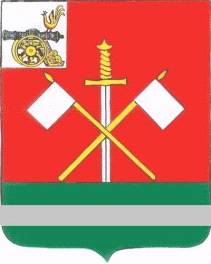 